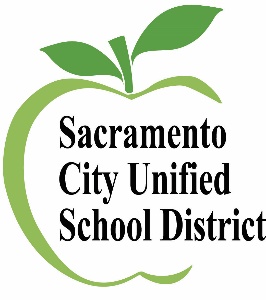 Office of the Superintendent5735 47th Avenue  Sacramento, CA 95824Jorge A. Aguilar, SuperintendentOffice of the Superintendent5735 47th Avenue  Sacramento, CA 95824Jorge A. Aguilar, SuperintendentOffice of the Superintendent5735 47th Avenue  Sacramento, CA 95824Jorge A. Aguilar, SuperintendentBOARD OF EDUCATIONJessie RyanPresidentTrustee Area 7Christina PritchettVice PresidentTrustee Area 3Michael Minnick2nd Vice PresidentTrustee Area 4Lisa MurawskiTrustee Area 1Leticia GarciaTrustee Area 2Mai VangTrustee Area 5Darrel WooTrustee Area 6Isa SheikhStudent Board MemberBOARD OF EDUCATIONJessie RyanPresidentTrustee Area 7Christina PritchettVice PresidentTrustee Area 3Michael Minnick2nd Vice PresidentTrustee Area 4Lisa MurawskiTrustee Area 1Leticia GarciaTrustee Area 2Mai VangTrustee Area 5Darrel WooTrustee Area 6Isa SheikhStudent Board Member